First Grade Supply List – 2019/20205 plastic folders with pockets on the bottom1 yellow, 1 red, 1 orange, 1 blue 1 green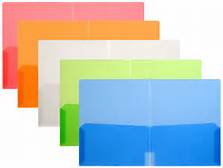 2 packs of 3x3 Post It Notes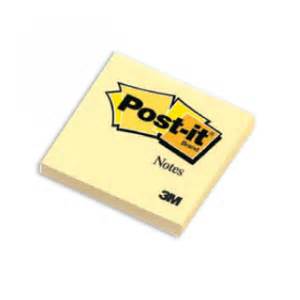 24 sharpened pencils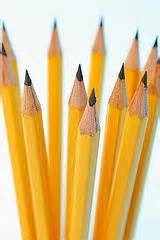 1 child scissor 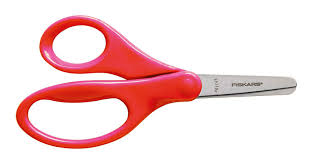 4 Large glue sticks 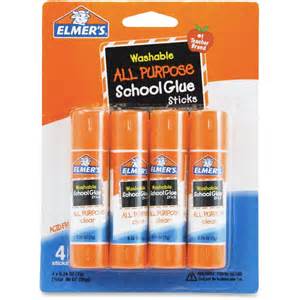 Lysol Disinfecting WipesMUST BE LYSOL BRAND NOT CLOROX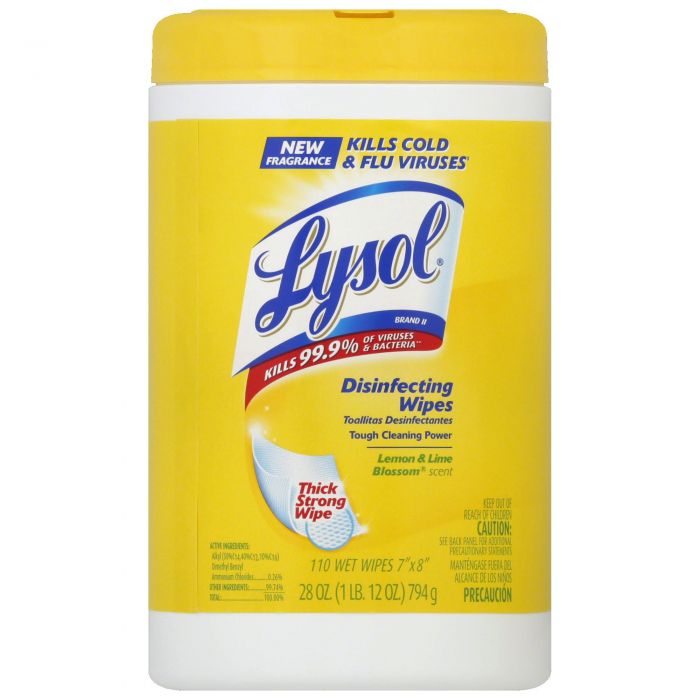 1 soft pencil case (NOT PLASTIC)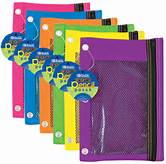 4 marble composition books wide ruled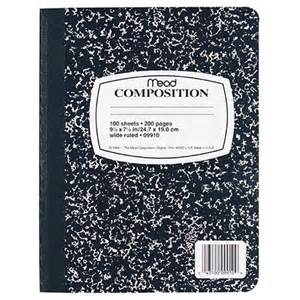 2 packs of 4 BLACK DRY ERASE Fine Point  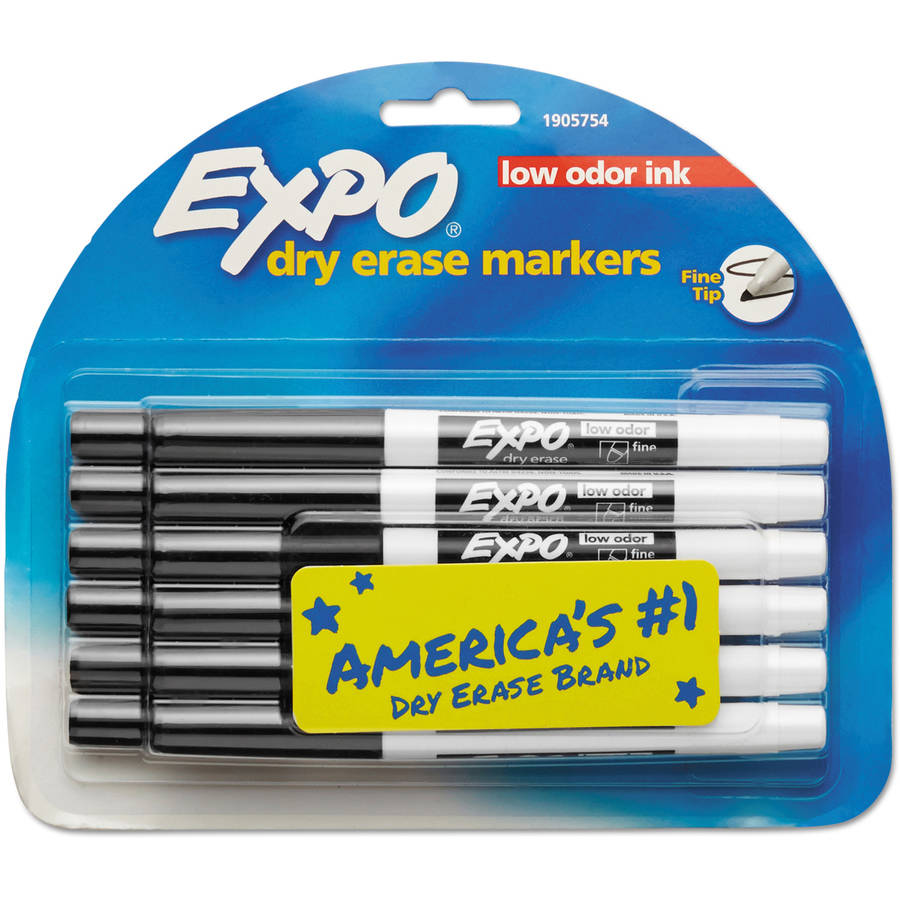 3 boxes of 24 Crayola crayons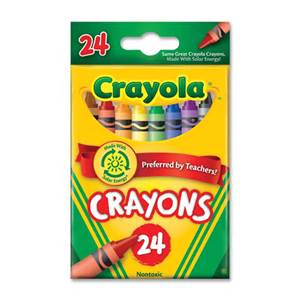 1 boxes of Crayola markers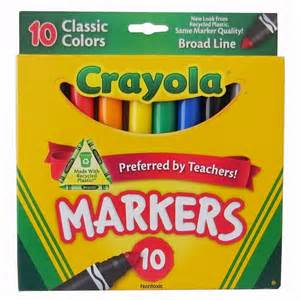 3 boxes of tissues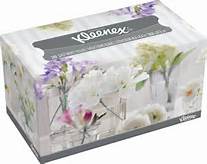 1 Computer Headphone -over the head type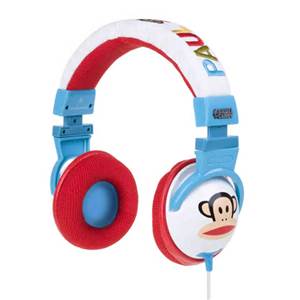 1 box of gallon sized zip-lock bags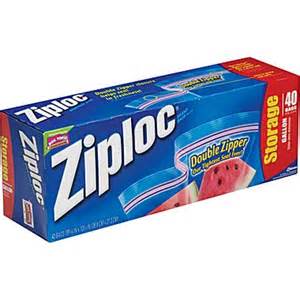 1 box of sandwich sized zip-lock bags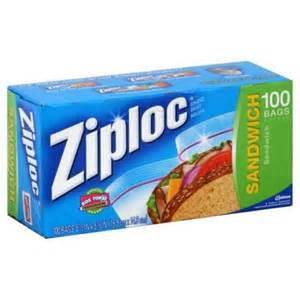  $ 15 for in class subscriptions $ 15 for in class subscriptions